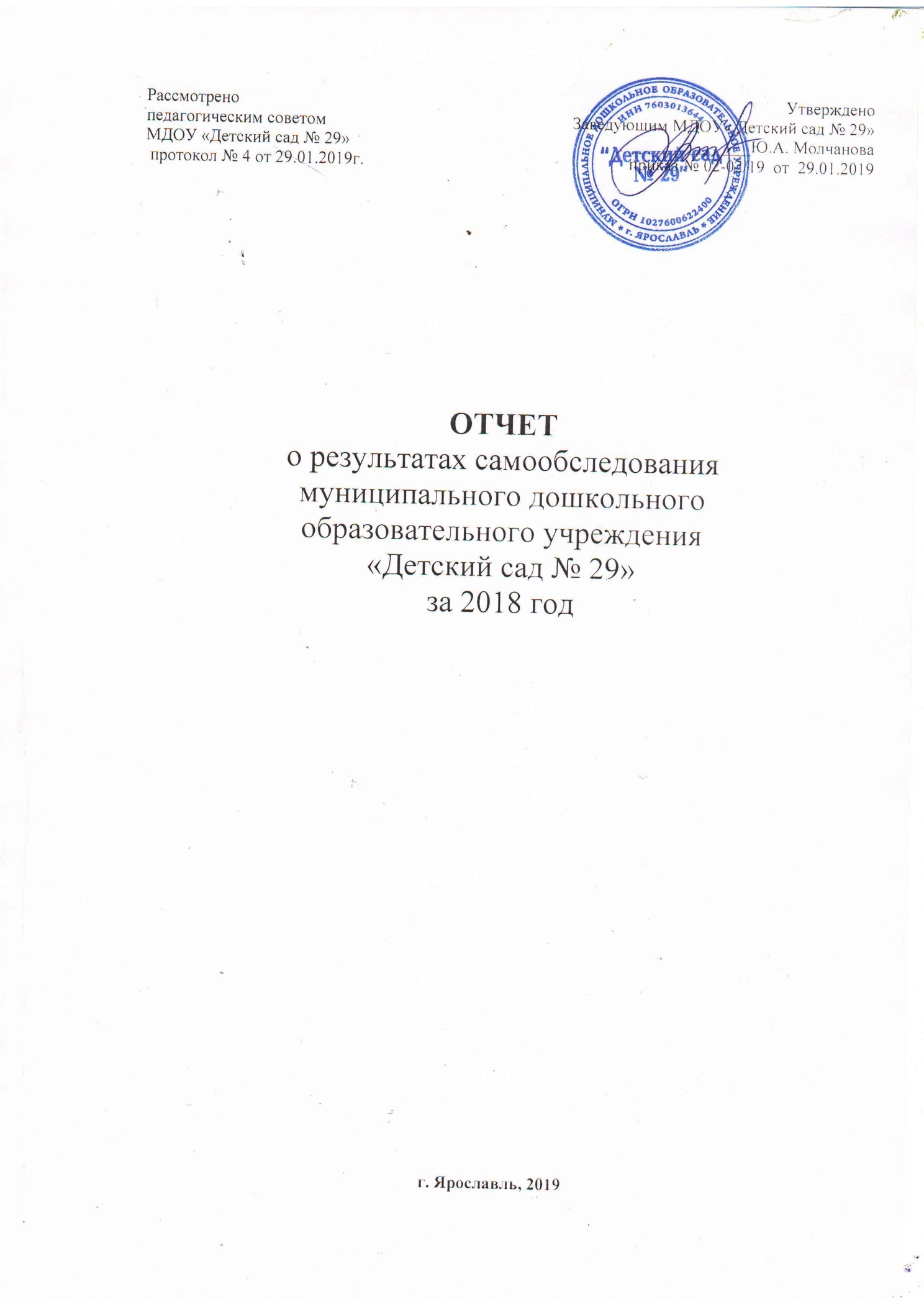   Самообследование муниципального дошкольного образовательного учреждения «Детский сад  № 29» проведено в соответствии с Приказом Минобрнауки РФ № 462 от 14.06.2013 г. «Об утверждении порядка проведения самообследования образовательной организацией» и  включает  аналитическую часть и результаты анализа показателей деятельности ДОУ. Анализ показателей деятельности проведён в соответствии с Приказом Министерства образования и науки Российской Федерации от 10.12.2013 г.,  № 1324 «Об утверждении показателей деятельности образовательной организации, подлежащей самообследованию».1 часть - аналитическая.   	                                                                                                                          В процессе самообследования проводится:1. Оценка образовательной деятельности. 2. Оценка системы управления ДОУ. 3. Оценка содержания и качества подготовки воспитанников. 4. Оценка организации образовательного процесса. 5.Оценка качества кадрового обеспечения, учебно-методического обеспечения, материально-технической базы, функционирования внутренней системы качества образования. 6. Анализ показателей деятельности ДОУ.	                                                                                                 2 часть - анализ показателей деятельности организации, подлежащей самообследованию.Цель самообследования: обеспечение доступности и открытости информации о деятельности учреждения, а также подготовка отчета о результатах самообследования. Процедура самообследования способствует: 1. Рефлексивной оценке результатов деятельности педагогического коллектива, осознанию своих целей и задач и степени их достижения. 2. Возможности заявить о своих достижениях, отличительных показателях. 3. Отметить существующие проблемные зоны. 4. Задать вектор дальнейшего развития дошкольного учреждения. Источники информации: 1. Нормативно-правовые документы, рабочие документы, регламентирующие направления деятельности ДОУ (аналитические материалы, планы и анализы работы, программы, расписания организованной образовательной деятельности, статистические данные). 